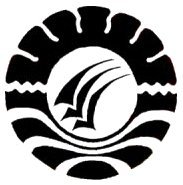 PENERAPAN   MODEL   PEMBELAJARAN   TALKING STICK    DALAM MENINGKATKAN HASIL BELAJAR IPS PADA SISWA KELAS IV  SD NEGERI 183 GARANTA KECAMATAN UJUNG LOE KABUPATEN BULUKUMBASKRIPSIDiajukan Untuk Memenuhi Sebagian Persyaratan Guna Memperoleh Gelar Sarjana Pendidikan Pada Program Studi Pendidikan Guru Sekolah Dasar Satu (S1) Fakultas Ilmu Pendidikan Universitas Negeri MakassarOleh:BRIAN JUNED SEPTORY1247045113PROGRAM STUDI PENDIDIKAN GURU SEKOLAH DASAR FAKULTAS ILMU PENDIDIKAN UNIVERSITAS NEGERI MAKASSAR2016KEMENTERIAN RISET TEKNOLOGI DAN PENDIDIKAN TINGGI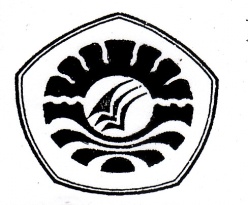 UNIVERSITAS NEGERI MAKASSARFAKULTAS ILMU PENDIDIKANPROGRAM STUDI PENDIDIKAN GURU SEKOLAH DASARKampus FIP UNM Jl. Tamalate 1 Telp. (0411) 884457-883076 Fax. (0411) 883076PERSETUJUAN PEMBIMBINGSkripsi dengan judul : Penerapan Model Pembelajaran Talking Stick Dalam Meningkatkan Hasil Belajar IPS Pada Siswa Kelas IV SD Negeri 183 Garanta Kecamatan Ujung Loe Kabupaten Bulukumba.Atas Nama:Nama		:  Brian Juned SeptoryNim		:  1247 045 113Prodi		:  Pendidikan Guru Sekolah Dasar (PGSD)Fakultas	:  Ilmu PendidikanSetelah diperiksa, diteliti, dan telah dipertahankan di depan panitia ujian pada hari selasa tanggal 10 Mei 2016 dan dinyatakan LULUS.Makassar, 10 Mei 2016Pembimbing I						 Pembimbing IIDrs. Lutfi B., M.Kes				         Andi Dewi Riang Tati, S.Pd., M.PdNIP. 19581231 198403 1 013			         NIP. 19791212 200604 2 001Disahkan:Ketua Prodi PGSD FIP UNM,        Ahmad Syawaluddin, S.Kom., M.Pd        NIP. 19741025 200604 1 001 KEMENTERIAN RISET TEKNOLOGI DAN PENDIDIKAN TINGGIUNIVERSITAS NEGERI MAKASSARFAKULTAS ILMU PENDIDIKANPROGRAM STUDI PENDIDIKAN GURU SEKOLAH DASARKampus FIP UNM Jl. Tamalate 1 Telp. (0411) 884457-883076 Fax. (0411) 883076PENGESAHAN UJIAN SKRIPSISkripsi ini diterima oleh Panitia Ujian Skripsi Fakultas Ilmu Pendidikan Universitas Negeri Makassar dengan SK Dekan Nomor 4754/UN36.4/PP/2016, 03  Mei 2016, untuk memenuhi sebagian persyaratan memperoleh gelar Sarjana Pendidikan pada Program Studi Pendidikan Guru Sekolah Dasar pada hari selasa tanggal 10 Mei 2016.Disahkan OlehPD Bidang Akademik Dr. Abdul Saman., M.Si .,Kons NIP. 19270817 200212 1 001Panitia Ujian:Ketua		: Dr. Abdul Saman., M.Si .,Kons	(………………………...)Sekretaris		: Dra. Hj. Johara Nonci, M.Si 	(………………………...)Pembimbing I	: Drs. Lutfi B., M.Kes			(………………………...)Pembimbing II	: Andi Dewi Riang Tati, S.Pd., M.Pd	(………………………...)Penguji I		: Amran.,S.Pd.,M.Pd 			(………………………...)Penguji II		: Drs. Mufa’adi, M.Si			(………………………...)PERSYARATAN KEASLIAN SKRIPSISaya yang bertanda tangan di bawah ini :Nama				:    Brian Juned Septory NIM 				:    1247045113Jurusan/Program Studi	:    Pendidikan Guru Sekolah Dasar S1Judul skripsi                            :   Penerapan Model Pembelajaran Talking Stick Dalam Meningkatkan Hasil Belajar IPS Pada Siswa Kelas IV SD Negeri 183 Garanta Kecamatan Ujung Loe Kabupaten BulukumbaMenyatakan bahwa sebenarya skripsi yang saya tulis ini benar merupakan hasil karya saya sendiri dan bukan merupakan pemgambilalihan tulisan atau pikiran orang lain yang saya akui sebagai hasil tulisan atau pikiran sendiri.Apabila di kemudian hari terbukti atau dapat di buktikan bahwa skripsi ini hasil jiplakan atau mengandung unsur plagiat, maka saya bersedia menerima sanksi atas perbuatan tersebut sesuai ketentuan yang berlaku.							Makassar, 10 Mei 2016							Yang membuat pernyataan,							Brian Juned Septory							NIM. 1247045113MOTOApa yang Kau ingin orang lain perbuat padamuPerbuatlah demikian Senangkanlah hati orang lain Niscaya Tuhan akan menyenangkan Hatimu(Brian J. Septory)Dengan kerendahan hati Kuperuntukan karya ini Kepada ayahanda Jek Steven Septory dan Ibunda Endah Mulyaning Kaeksi serta kakak tercinta Dian Ekawati Septory  dan sahabat-sahabat tersayangyang dengan tulus selalu berdoa dan membantubaik Moril maupun materil demi keberhasilan penulisSemoga Tuhan YME memberikan berkat dan anugerah-NYAABSTRAKBRIAN JUNED SEPTORY, 2016, Penerapan Model Pembelajaran Talking Stick Dalam Meningkatkan hasil Belajar IPS Pada Siswa Kelas IV SD Negeri 183 Garanta Kecamatan Ujung Loe Kabupaten Bulukumba. Penulisan skripsi ini di bimbing oleh Drs. Lutfi B M, Kes selaku pembimbing I dan  Andi Dewi Riang Tati. S.Pd M.Pd selaku pembimbing II Pada Program Studi Pendidikan Guru Sekolah Dasar (PGSD) Fakultas Ilmu Pendidikan Universitas Negeri Makassar.Masalah dalam penelitian ini adalah rendahnya hasil belajar IPS pada siswa kelas IV SD Negeri 12 Babana Kecamatan Ujungloe Kabupaten Bulukumba. Rumusan masalah dalam penelitian ini yaitu Bagaimanakah penerapan model pembelajaran Talking stick dalam meningkatkan hasil belajar siswa pada mata pelajaran IPS di kelas IV SD Negeri 183 Garanta kecamatan Ujung Loe kabupaten Bulukumba?. Tujuan penelitian ini adalah mengetahui penerapan model pembelajaran Talking stick pada mata pelajaran IPS siswa kelas IV SD Negeri 183 Garanta kecamatan Ujung Loe kabupaten bulukumba. Pendekatan yang di gunakan adalah pendekatan kualitatif dan jenis penelitian ini adalah penelitian tindakan kelas. Subjek penelitian adalah guru dan sisea kelas IV SD Negeri 183 Garanta kecamatan Ujung Loe kabupaten Bulukumba, dengan jumlah siswa 37 orang, terdiri dari 15 orang perempuan dan 22 laki-laki. Rancangan tindakan yang di lakukan terdiri atas dua siklus setiap siklus terdiri dari dua kali pertemuan yang melalui 4 tahap yaitu perencanaan, pelaksanaan, observasi, dan refleksi. Teknik pengumpulan data yang di gunakan adalah observasi, tes dan dokumentasi. Teknik analisis data yang di gunakan adalah kualitatif dan kuantitatif. Hasil penelitian menunjukan bahwa terjadi peningkatan aktivitas guru dan siswa serta hasil belajar siswa. Pada siklus I aktivitas guru dan siswa berada pada kategori cukup (C), siklus II kategori baik (B).siswa yang ketuntasan hasil belajarnya pada siklus I di kategorikan cukup (C) dan pada siklus II siswa yang tuntas hasil belajarnya meningkat dengan kategori baik (B). kesimpulan dalam penelitian ini adalah dengan penerapan model pembelajaran Talking Stick dapat meningkatkan hasil belajar IPS pada siswa kelas IV SD Negeri 183 Garanta kecamatan Ujung Loe kabupaten Bulukumba.PRAKATASegala puji syukur senantiasa penulis panjatkan kehadirat Tuhan YME, atas segala berkat dan rahmat-Nya yang telah di beri kepada penulis sehingga skeipsi ini dapat di selesaikan dalam rangka memnuhi salah satu persyaratan akademis guna memperoleh gelar Sarjana Pendidikan pada Program Studi Pendidikan Guru Sekolah Dasar Fakultas Ilmu Pendidikan Universitas Negeri Makassar.Penulis menyadari bahwa dalam penyusunan skripsi ini menghadapi kesulitan tetapi berkat usaha, kerja keras, keteguhan, dan adanya bantuan ynag di berikan oleh Drs. Lutfi B. M. Kes selaku pembimbing I dan Andi Dewi Riang Tati. S.Pd, M. Pd selaku pembimbing II yang telah memberikan bimbingan dan arahan kepada penulis selama penyusunan skripsi ini dengan tulus iklhas sehingga skripsi ini dapat di selesaikan. Selanjutnya penulis menyampaikan pula ucapan terima kasih kepada:Direktorat Jenderal Pendidikan Tinggi Republik Indonesia yang telah memberikan kesempatan mengenyam pendidikan melalui Program Pendidikan Profesi Guru Terintegrasi Daerah 3T (PPGT-3T) dalam Program Maju Bersama Mencerdaskan IndonesiaProf. Dr. H. Arismunandar, M.Pd. selaku Rektor Universitas Negeri Makassar yang telah memberikan peluang untuk mengikuti proses perkuliahan pada program Studi Pendidikan Guru Sekolah Dasar Fakultas Ilmu Pendidikan Universitas Negeri Makassar.Dr. Abdulah Sinring S.Pd, M.Pd, selaku Dekan; Dr, Abdul Saman, M.Si. Kons selaku Pembantu Dekan I; Drs Muslimin, M.Ed Pembantu Dekan II ;                           Dr Pattaufi,S.Pd, M.Si. Pembantu Dekan III dan Dr. Parwoto, M.Pd Pembantu Dekan IV. Fakultas Ilmu Pendidikan Universitas Negeri Makassar yang telah memberikan layanan akademik, administrasi, dan kemahasiswaan selama proses pendidikan dan penyelesaian studi.Ahmad Syawaluddin, S. Kom, dan Muhammad  Irfan S. Pd, M. Pd Selaku ketua dan sekretaris Program Studi Pendidikan Guru Sekolah Dasar FIP UNM yang memberikan bimbingan dan memfasilitasi penulis selama proses perkuliahan. Prof. Dr. H. Patta Bundu, M. Ed dan Dr. Andi Makkasau, M. Si. Sebagai ketua dan Sekretaris UPP PGSD Makassar yang telah memberikan izin sehingga penelitian ini dapat dilaksanakan.Drs.Latri Aras, S.Pd, M.Pd., selaku Dosen dan kordinator asrama PPGT PGSD FIP UNM yang telah memberikan bekal ilmu pengetahuan baik itu dalam perkuliahan maupun dalam pembinaan berasrama.Bapak ibu pembina asrama PPGT PGSD FIP UNM yang selalu memberi masukan positif kepada penulis sehingga mampu bertahan dalam berbagai tugas yang di berikan selama menjalankan kewajiban sebagai mahasiswa.Bapak dan Ibu Dosen PGSD  FIP dan  FIS  UNM  yang telah memberikan bekal ilmu pengetahuan sehingga penulis dapat melaksanakan penelitian dan menyelesaikan studi dengan baik. Muhamad Hasnur, S.Pd, M.Si selaku Kepala SD Negeri 183 Garanta Kecamatan Ujung Loe Kabupaten Bulukumba yang telah berkenan memberikan ijin dan kesempatan yang seluas-luasnya kepada penulis untuk melaksanakan penelitian di sekolah tersebut. H. Syukri, S.Pd selaku guru kelas IV SD Negeri 183 Garanta Kecamatan Ujung Loe Kabupaten Bulukumba yang telah membantu penulis dalam melaksanakan penelitian. Teman-teman mahasiswa Program Pendidikan Guru Terintegrasi (PPGT) Program Studi PGSD FIP UNM angkatan I, II dan III yang telah memberikan semangat dan dukungan kepada penulis sehingga penulis mampu menyelesaikan tugas-tugas selama perkuliahan dan khususnya dalam penelitian ini. Penulis menyampaikan kepada semua pihak yang tidak dapat di sebutkan namanya satu persatu atas bantuan dan bimbingannya, semoga Tuhan YME senantiasa memberikan berkat melimpah . harapan penulis, semoga Skripsi ini dapat bermanfaat bagi pembacanya, khususnya bagi pemerhati pendidikan.Akhirnya, penulis berharap skripsi ini dapat memberi banyak manfaat kepada semua pihak khususnya bagi pemerhati pendidikan. Amin.								Makassar,  10 Mei 2016									Penulis,DAFTAR ISIhalamanHALAMAN JUDUL									    iPERSETUJUAN PEMBIMBING							   iiPENGESAHAN UJIAN SKRIPSI							  iiiMOTO										  ivABSTRAK 										   vPRAKATA 										  viDAFTAR ISI 									  ixDAFTAR TABEL									  xiDAFTAR GAMBAR 								 xiiDAFTAR LAMPIRAN								xiiiBAB I. PENDAHULUAN		Latar Belakang			        1Rumusan Masalah			        5Tujuan Penelitian			        5Manfaat Hasil Penelitian			        6BABII. KAJIAN PUSTAKA, KERANGKA PIKIR, DAN HIPOTESIS TINDAKANKajian Pustaka		                 7Kerangka Pikir			      14Hipotesis Tindakan		                16BAB III. METODE PENELITIAN 	Pendekatan dan Jenis Penelitian 		                17Fokus Penelitian 		                18Setting dan Subjek Penelitian		                19Desain Penelitian		                20Teknik Pengumpulan Data		                23Teknik Analisis Data		                25Indikator Keberhasilan		                26BAB IV. HASIL PENELITIAN DAN PEMBAHASAN				HASIL PENELITIAN      						              28Deskripsi Kondisi awal						              28Deskripsi Hasil Siklus I						              29Deskripsi siklus II						              51PEMBAHASAN							              75BAB V. KESIMPULAN DAN SARAN						Kesimpulan					         			              80Saran									              81DAFTAR PUSTAKA							              82LAMPIRAN									              84
DAFTAR TABELDAFTAR GAMBARDAFTAR LAMPIRANNoJudulHalaman 3.1Presentase pencapaian aktivitas pembelajaran263.2Teknik Kategorisasi Hasil Belajar Siswa Berdasarkan Ketetapan Departemen PendidikanNasional274.1Hasil observasi aktifitas mengajar guru siklus I 404.2Hasil observasi kegiatan belajar siswa sklus I 454.3Deskripsi Frekuensi Nilai Tes Hasil Belajarn Siswa Pada Mata Pelajaran IPS Kelas IV SD N 183 Garanta Kecamatan Ujung Loe Kabupaten Bulukumba siklus I504.4Hasil observasi aktifitas mengajar guru siklus II644.5Hasil observasi kegiatan belajar siswa sklus II694.6Deskripsi Frekuensi Nilai Tes Hasil Belajarn Siswa Pada Mata Pelajaran IPS Kelas IV SD N 183 Garanta Kecamatan Ujung Loe Kabupaten Bulukumba siklus II74No.Halaman 2.1Skema Kerangka Pikir153.1Skema Desain Penelitian Tindakan Kelas20NoJudulHalaman1Rencana Pelaksanaan Pembelajaran Siklus I Pembelajaran I852Rencana Pelaksanaan Pembelajaran Siklus I Pembelajaran II903Lembar kerja siswa siklus I pembelajaran I964Lembar kerja siswa siklus I pembelajaran II975Lembar Observasi Guru Siklus I Pembelajaran I986Lembar Observasi Guru Siklus I Pembelajaran II1027Lembar Observasi Siswa Siklus I Pembelajaran I1068Lembar Observasi Siswa Siklus I Pembelajaran II1099Tes Akhir Siklus I11210Daftar Nilai Hasil Tes Akhir Siklus I11311Rencana Pelaksanaan Pembelajaran Siklus II Pembelajaran I11512Rencana Pelaksanaan Pembelajaran Siklus II Pembelajaran II12113Lembar kerja siswa siklus II pembelajaran I12614Lembar kerja siswa siklus II pembelajaran II12715Lembar Observasi Guru Siklus II Pembelajaran I13016Lembar Observasi Guru Siklus II Pembelajaran II13417Lembar Observasi Siswa Siklus II Pembelajaran I13818Lembar Observasi Siswa Siklus II Pembelajaran II14119Tes Akhir Siklus II14420Daftar Nilai Hasil Tes Akhir Siklus II14621Rekapitulasi Nilai hasil belajarSiswa Pada Siklus I dan Siklus II14822Dokumentasi Kegiatan150